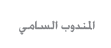 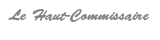 بــــلاغ صحـــــفي شخصيات وطنية ودولية وازنة تشارك في الندوة العلمية المنظمةتحت الرعاية السامية لجلالة الملك بمناسبة اليوم العالمي للإحصاءتحت الرعاية السامية لجلالة الملك نصره الله، وبمناسبة اليوم العالمي للإحصاء، تنظم المندوبية السامية للتخطيط ندوة علمية دولية تحت شعار "إحصائيات أفضل من أجل حياة أفضل" وذلك يوم 20 أكتوبر 2015 بمقر مركز التكوين التابع لبنك المغرب بالرباط.وسيضم نفس المقر أروقة تقوم من خلالها المندوبية السامية للتخطيط وعدة وزارات وهيئات وطنية منتجة أو مستعملة للإحصائيات، بعرض إصداراتها الإحصائية والتقنيات المعتمدة لإنتاج واستغلال ونشر المعطيات المرتبطة بأنشطتها وكذا التكنولوجيا المستعملة في هذا الشأن. وستعرف هذه الندوة تقديم عروض من طرف شخصيات وطنية وازنة نذكر منها على الخصوص رئيسي غرفتي البرلمان ومجموعة من الوزراء، والرئيس الأول لمحكمة النقض، ووالي بنك المغرب ورئيس المجلس الاقتصادي والاجتماعي والبيئي.وتشكل هذه الندوة كذلك مناسبة تشارك فيها شخصيات دولية مرموقة في مجال الإحصاء، نذكر منها على الخصوص السيد ماريو بيدزيني، مدير مركز التنمية التابع لمنظمة التعاون والتنميـة الاقتصادية (OCDE) والسيد والتر رايدرماركر، المدير العام لمكتب الإحصاء الأوروبي والسيد جون لوك تافيرنيي، المدير العام للمعهد الوطني للإحصاء والدراسات الاقتصاديـة بفرنسا والسيد بيـدرو لويس دو ناسيمونتو سيلفا، رئيس المعهد الدولي للإحصاء والسيد إنريكو جوفانيني وزير سابق للشغل والشؤون الاجتماعيـة بإيطاليا والسيد جـوان جوتين، مديـر رابطة الشراكة في الإحصاء مـن أجل التنمية فـي القرن 21.وبهذه المناسبة، سيوقع المندوب السامي للتخطيط اتفاقيتي شراكة، الأولى مع المدير العام للمعهد الوطني للإحصاء والدراسات الاقتصادية والثانية مع الرئيس الأول لمحكمة النقض.عن المندوب السامي للتخطيطجمـــال بورشـــاشن    الكـــاتب العـــام      